Методическая разработка«Повышение качества обучения с использованием приемов смыслового чтения»Яшина Ю.К. учитель истории и обществознания,МБОУ «Лицей №57»Актуальность темы 	В информационном обществе главным ресурсом и ценностью является информация. Для человека современного необходимо наличие высоких компетенций по использованию информации и жизни в информационной среде. Важно уметь ориентироваться в условиях роста информационных потоков, приобщаться к новой структуре информационных пространств.  В данной связи значительно расширилось содержание понятия «грамотность». Это уже не только умение человека читать, писать и производить арифметические расчеты, но и способность использовать эти навыки для взаимодействия с социумом,  т.е. функциональная грамотность. Один из ее индикаторов – читательская грамотность. «Читательская грамотность –  способность человека понимать и использовать письменные тексты, размышлять о них и заниматься чтением для того, чтобы достигать своих целей, расширять свои знания и возможности, участвовать в социальной жизни». С текстами мы сталкиваемся постоянно, причем это не только традиционно текст учебника или статья, но и схемы, графики, фотографии, карты сайтов, входные билеты, афиши и т.д. 	Для учителей истории и обществознания эта тема очень актуальна. Читательская безграмотность, как одна из причин затруднений в учебной деятельности, может помешать выпускникам достичь успеха и в деятельности профессиональной.	Один из путей решения данной проблемы – формирование навыка смыслового чтения, которое является одним из требований ФГОС к метапредметным результатам освоения основной образовательной программы основного общего образования. 	Контрольно-измерительные материалы ОГЭ и ЕГЭ по истории и обществознанию включают задания, проверяющие умение находить, интерпретировать и оценивать текстовую информацию, извлекать информацию из несплошного текста и соотносить ее с контекстными знаниями. Мониторинг результатов ЕГЭ по истории и обществознанию показывает, что выполнение этих  заданий вызывает трудности у выпускников, у них не достаточно сформированы читательские умения, необходимые для полноценной работы с текстами. Умение осмыслить содержание информации  из текста, то есть соединить то, что заложено в тексте с тем, что знает  обучающийся, вызывает у него серьезные трудности.	Цель – создание эффективной системы использования приемов смыслового чтения в рамках предметов «История» и «Обществознание» с целью повышения качества обучения.Для  достижения цели поставлены следующие задачи:охарактеризовать виды текстов и критерии отбора для учебного занятия;охарактеризовать  виды и приемы смыслового чтения как  средства  формирования читательской грамотности школьников;показать возможности использования приемов смыслового чтения как  средства  формирования читательской грамотности школьников.Новизна исследования заключается в создании системы применения методов и приемов работы с текстами на уроках и во внеурочное время на основе комбинации технологии развития критического мышления, ситуационной методики обучения (кейс-метод) и проектного обучения.Технологии работы с текстовой информацией	При выборе технологии работы с текстовой информацией важно придерживаться следующих методологических принципов:- системности и последовательности обучения чтению и работе с письменными источниками;
- межпредметной интеграции;- диалогичности при работе с текстом;- деятельностного подхода.	Эффективности обучения смысловому чтению можно добиться, используя разнообразные педагогические технологии, включая инновационные. В основе моей работы - комбинация технологии развития критического мышления, ситуационной методики обучения (кейс-метод) и проектного обучения. 	Конструктивная основа «технологии критического мышления»  складывается из трех стадий организации учебного процесса: «вызов - осмысление – размышление». 	На этапе вызова в памяти актуализируются («вызываются»), имеющиеся знания и представления об изучаемом, формируется личный интерес, определяются цели рассмотрения той или иной темы. 	На стадии осмысления (или реализации смысла) обучающийся  вступает в контакт с новой информацией. Ученик получает возможность задуматься о природе изучаемого объекта, учится формулировать вопросы по мере соотнесения имеющейся и новой информации. 	На этапе размышления (рефлексии)учащиеся  закрепляют новые знания и активно перестраивают собственные первичные представления с тем, чтобы включить в них новые понятия. Таким образом, происходит «присвоение» нового знания  и формирование на его основе собственного аргументированного представления об изучаемом. Происходит формирование собственной позиции. 	В результате работы в рамках этой модели учащиеся  овладевают различными способами интегрирования информации, учатся вырабатывать собственное мнение на основе осмысления различного опыта, идей и  представлений, строить умозаключения и логические цепи доказательств, выражать свои мысли ясно, уверенно и корректно по отношению к окружающим.	Учебное проектирование, как указывает ФГОС, позволяет  «сформировать у учащихся основы культуры исследовательской и проектной деятельности». Проектная деятельность, как часть системно-деятельностного подхода, позволяет учащимся действовать самостоятельно, использовать имеющиеся знания по истории и обществознанию  в качестве средства для разрешения проблем. Работа над проектом, исследовательской работой формирует такие умения и навыки работы с текстом, как: выделение проблемы, выдвижение гипотезы, умение формулировать цели, определять задачи, осуществлять контроль и самоконтроль.	Ситуационное обучение предполагает анализ возникающей при определенных условиях ситуации и выработке практического решения. Один из методов ситуационного обучения - метод кейсов. В отличие от простых учебных задач в подобных ситуациях отсутствует четко выраженный набор исходных данных, которые необходимо использовать для получения единственно правильного решения. Обучаемым следует целиком осмыслить ситуацию, самим выявить проблему и вопросы, требующие решения. Кейс может не иметь однозначного решения. Ситуационное обучение позволяет развивать аналитическое мышление обучающихся, учит работе с информацией, побуждает к самостоятельной выработке решений, стимулирует к поисковой деятельности.	Таким образом, выбранные мной технологии обеспечивают личностно-деятельностный подход в обучении. Личностный компонент требует учета индивидуальных особенностей обучающихся, их интересов и способностей. Деятельностный компонент позволяет обучающемуся выступать активным, творческим субъектом учебной деятельности.Классификация и критерии отбора текстов 	В методических целях удобно использовать деление текстов на сплошныеи несплошные, предложенное составителями теста PISA. Сплошные тексты не содержат визуальных изображений.  Они включают: описание (художественное и техническое); повествование (рассказ, отчет, репортаж); объяснение (рассуждение, резюме, интерпретация); аргументация (научный комментарий, обоснование); инструкция (указание к выполнению работы, правила, уставы, законы). К несплошным текстам можно отнести: формы (налоговые, визовые, анкеты); информационные листы (расписания, прейскуранты, каталоги); расписки (ваучеры, накладные, квитанции); сертификаты (ордера, аттестаты, дипломы, контракты); призывы и объявления (приглашения, повестки); таблицы и графики; диаграммы; списки; карты. 	Выбирая тексты, учитель должен ориентироваться на содержание учебной программы, отражение межпредметных связей, нацеленность учеников на активные поиски ответов на поставленные вопросы. Кроме того, необходимо оценивать информативную достаточность текста,  фактическую достоверность приводимых сведений,  языковую правильность текста,  соответствие содержания возрасту учащихся.Приемы и методы смыслового чтения	Под смысловым чтением понимается «осмысление цели чтения и выбор вида чтения в зависимости от цели; извлечение необходимой информации из прослушанных текстов различных жанров; определение основной и второстепенной информации; свободная ориентация и восприятие текстов художественного, научного, публицистического и официально-делового стилей; понимание и адекватная оценка языка средств массовой информации».	Грамотное чтение соединяет умения: - целиком основанные на тексте: извлекать из текста информацию и строить на ее основании простейшие суждения; - основанные на собственных размышлениях о прочитанном: интегрировать, интерпретировать и оценивать информацию текста в контексте собственных знаний читателя.	Выделяют три основных вида смыслового чтения: ознакомительный; изучающий; просмотровый. Для изучающего чтения характерно максимально четкое понимание школьниками главных и второстепенных фактов и признаков. Его обычно выполняют в текстах, которые имеют ценную и познавательную информацию. Ознакомительный вариант направлен на выявление в материале ключевой информации. Просмотровый метод позволяет школьникам анализировать материал, находить в нем важную информацию, понимать смысл текста. Помимо обычного знакомства с текстом, ученик дает его оценку, отклик на основное содержание. 	Для обучения смысловому чтению используются разнообразные методы и приемы:- поиск ключевых слов в задании и умение вчитываться в инструкцию;- ответы на поставленные вопросы (и письменные, и устные);- определение последовательности событий в тексте;- формулирование простых выводов после прочтения;- преобразование прочитанного текста в таблицу или схему;- сопоставление иллюстративного материала с текстовой информацией;- объяснение различных ситуаций с помощью прочитанного текста;- нахождение нужной информации в различных источниках: словарях, справочниках, энциклопедиях и т.д.	Освоение навыков смыслового чтения на уроках истории происходит с помощью работы, как с текстом учебника, так и разнообразными историческими источниками. УМК по истории содержат в дополнение к учебникам рабочие тетради на печатной основе, контурные карты, которые являются хорошим подспорьем в развитии навыков смыслового чтения. К историческим источникам относят: законодательные акты, речи и выступления, научные работы и произведения мыслителей, публицистика, декларации и договоры, статистические и социологические данные, воспоминания, художественная литература и т.д.	Работу по формированию умений и навыков смыслового чтения необходимо проводить в системе, усложняя приемы и способы чтения и обработки информации от класса к классу. 	На уровне 5-6 классов формируются следующие умения: -выделить главное в тексте, -найти в тексте ответ на поставленный вопрос, -составить вопросы к тексту, -объяснить назначение рисунка, карты, -грамотно пересказать прочитанный текст. 	На уровне 7-8-классов формируются следующие умения:-составить план прочитанного текста, -воспроизвести текст по предложенному плану, -сформулировать тезис, выражающий общий смысл текста, -сравнить и противопоставить заключенную в тексте информацию разного характера, -составить таблицу, графическое изображение (схемы, графики). 	Уровень 9-11 классов включает такие умения:-связать информацию, обнаруженную в тексте, со знаниями из других источников,-использовать теоретические знания при анализе различных жизненных ситуаций,-оценивать утверждения, сделанные в тексте, исходя из своих представлений о мире, -находить доводы в защиту своей позиции, -выделять не только главную, но и избыточную информацию, -сопоставлять разные точки зрения и разные источники информации по теме.Использование приемов смыслового чтения как  средства  формирования читательской грамотности школьников	Каждый учитель создает собственную копилку методических приемов смыслового чтения. Я остановлюсь на методических приемах, наиболее часто используемых мной.Прием «ИНСЕРТ». Вначале учащиеся читают текст, маркируя его специальными значками, а затем заполняют таблицу:V — я это знаю;+ — это новая информация для меня;- — я думал по-другому, это противоречит тому, что я знал;? — это мне непонятно, нужны объяснения, уточнения.Пример заполнения таблицы «Инсерт» на уроке истории по теме «Опричнина». 7 класс. Учебник под редакцией А.В. Торкунова.	Далее происходит обсуждение каждой графы таблицы. Прием требует от ученика не пассивного чтения, а заставляет обратить внимание на непонятные моменты в тексте, сконцентрироваться на каждой строке текста. Так же важно, чтобы отмеченные вопросы (?) не остались без ответа. Можно предложить ответить на них тех обучающих, у кого не возникло проблем с пониманием прочитанного, или ответить учителю. Кроме того, можно предложить учащимся придумать и использовать дополнительные значки, например, «готов поспорить» или «любопытные материалы».	Следующий прием – анализ текста в форме таблицы по выделенным позициям.Пример таблицы к уроку истории по теме: «Политическая раздробленность на Руси», 6 класс. Учебник под редакцией А.В. Торкунова.	При работе с таблицами важно использовать как заданные учителем критерии, так и свободные критерии, тогда у обучающихся появляется возможность отразить свое видение изучаемого вопроса.		Интерес у обучающихся вызывает анализ текста с определенной ролевой позиции (цензора, разведчика, журналиста, крестьянина, оппозиционера, аналитика, оппонента, и т.п.).	Например, на уроке истории по теме «Отмена крепостного права» проанализировать текст манифеста Александра II об отмене крепостного права в России (http://www.hist.msu.ru/ER/Etext/feb1861.htm) с позиции помещика, крестьянина. 	Для этого предлагается ряд вопросов:Какие надежды вы связывали с крестьянской реформой?Какие положения не отвечаю вашим интересам? С чем вы не согласны?Какие из ваших ожиданий оправдались?	После обсуждения позиций, предлагается ответить на вопрос о том, почему именно на таких условиях состоялась отмена крепостного права в России? 	Сравнительно недавно в своей работе я стала использовать экспресс-анализ текста, представленный в курсе «Методика преподавания истории России в школе» (автор А.Н. Иоффе, доктор педагогических наук):1. Этот отрывок повествует о ____________________________________________2. Главными идеями являются:- ____________________________________________________________________- ____________________________________________________________________3. Читая, я соглашаюсь с: _______________________________________________4. Читая, я не соглашаюсь с: _____________________________________________5. Два вопроса к тексту, которые подлежат обсуждению______________________	Эта небольшая схема анализа позволяет формировать умение выделить ключевую мысль, развивать мысль через выделение идей, умение занять позицию, формулировать свои вопросы. 			Формирование умения самостоятельно ставить вопросы к тексту способствует эффективному пониманию текста. В процессе понимания ученик совершает активные действия по преобразованию смысловой структуры текста, главным из которых является обнаружение скрытого вопроса или проблемной ситуации.	В своей педагогической практике я уделяю большое внимание формированию умения постановки вопросов к историческому документу. Для его формирования применяю следующую методику: обучающиеся получают памятку с видами вопросов, например, такую, и приступают к выполнению задания:  Виды вопросовЗаданиеСформулируйте вопросы к документу (не менее 3-х). Постарайтесь, чтобы они были разных видов и направленности (информационные, проблемные, аналитические и т.п.).Б.Л. Васильев «Летят мои кони».	Много лет спустя на встрече с молодыми учеными в столь же молодом – даже кладбища своего не было, о чем мне с гордостью поведали организаторы встречи, - городе меня спросили, а зачем-де нужна история в век научно-технической революции, то есть в век качественного скачка человечества? Чему может научить современного специалиста отвага давно отшумевших битв и дальновидность давно истлевших правителей? Да и наука ли вообще эта самая История, коли она с легкостью выдает сегодня за черное то, что еще вчера считала белым? Вопросы задавались с технической точностью и продуманностью, аудитория затаенно ждала как я выкручусь, а я с горечью думал, каким же провидцем оказался бестелесный Козьма Прутков, сказав, что «специалист подобен флюсу». И дело не в том, как я тогда ответил, - дело в том, что я тогда увидел: город без кладбища и людей без прошлого. И понял, что мудрость и ученость разнятся между собой, как нравственность и знание статей Уголовного кодекса.	История не позволяет человеку остаться варваром, даже если он сделался крупнейшим специалистом в области ультрасовременной науки. У нее для этого, по крайней мере, два спасительных аргумента: во-первых, все уже было, а во-вторых, знания не делают человека умнее, несмотря на всю их ослепительную новизну. Некий усредненный современник наш знает сегодня несравненно больше, чем знали образованнейшие люди сто лет назад, но означает ли это, что усредненный современник наш стал умнее Герцена лишь оттого, что его мозг хранит бездну необязательной информации? Так история – я уж не говорю о ее нравственном воздействии – спасает нас от спесивой самоуверенности полузнайства…Вопросы:1. 2. 3.Прием рефлексии «Эссе».	Важной для развития личности в режиме критического мышления я считаю письменную рефлексию, в процессе которой проявляется личностное отношение обучающегося к важным идеям пройденной темы. Одна из форм письменной рефлексии – эссе. Это свободное письмо на заданную тему, в котором оценивается самостоятельность, проявление индивидуальности, дискуссионность, оригинальность решения проблемы, аргументации. Задание, предполагающее краткое письменное сочинение научно-публицистического характера, содержащее целостное суждение по определенной теме (эссе) включено в ЕГЭ по обществознанию, которое является одним из самых массовых и востребованных у выпускников экзаменов по выбору. Оно позволяет проверить качественное овладение не только содержанием курса обществознания, «но и сложными интеллектуальными умениями: делать выводы, логично и последовательно излагать свои мысли, применять теоретические знания для обоснования социальных явлений и процессов, использовать знания в воображаемых жизненных ситуациях».	Для того чтобы выпускники успешно справлялись с этим заданием, формировать навык написания эссе необходимо начиная с 5 класса. Для младших классов смысл этого приема можно выразить словами Д. Бурстина: «Я пишу для того, чтобы понять, что я думаю». На уроке обсуждается проблема и после этого пишется эссе по времени не более 5 минут. 	На своих уроках использую разнообразные виды несплошных текстов, в том числе карикатуры. При организации работы с данным иллюстративным источником важно учитывать следующие условия: возрастные особенности учащихся, соответствие источника проблемному вопросу. Как правило, карикатура это условное и всегда субъективное отражение исторических фактов. Оно высвечивает отдельные стороны исторического явления или процесса, воздействует на эмоции. Поэтому важно рассматривать карикатуру в комплексе с историческими источниками других типов.Пример использования карикатуры на уроке истории по теме: «Россия в эпоху реформ Александра II», 10 класс.Задача: дать аргументированную оценку Крестьянской реформе 1861 года. Один из источников для анализа – карикатура.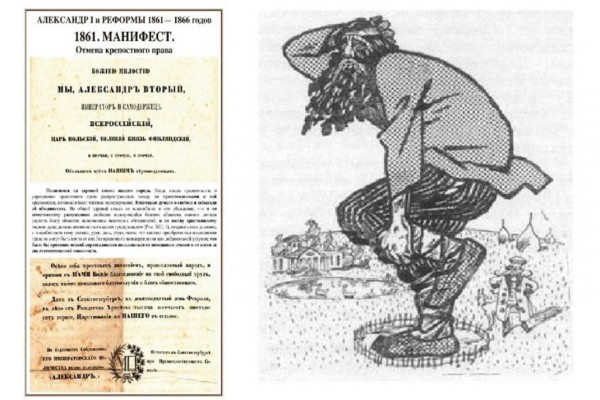 Ответьте на вопросы:1. Назовите действующих лиц и другие объекты (предметы и пр.). 2. Есть ли на карикатуре условные или символические детали? 3. Какие исторические факты, персонажи, по вашему мнению, представлены в символической форме? Докажите свою точку зрения. 4. Какое отношение к событию хочет сформировать автор?       5. Опишите события, которые отражены на карикатуре. 6. Объясните, какую роль играет символическое условное изображение. 7. В чём заключается главная идея карикатуры? 8. Какие исторические (политические, социальные и т. д.) идеи связаны с этим источником? Докажите свое мнение.  	В результате данное задание позволит определить, интересы и ценности каких социальных групп выражает представленная карикатура и в совокупности с другими источниками поможет сформировать личностное отношение к историческому событию.	Таким образом, на сегодня существует огромное количество приемов, позволяющих реализовать задачу формирования навыков смыслового чтения. Использование исторических документов в обучении истории позволяет развивать самостоятельность учащихся на уроке при изучении новых тем: получать необходимую информацию, анализировать ее и приходить самостоятельно к необходимым выводам. Выводы, полученные в результате работы с историческим источником, становятся более убедительными, содействуют конкретизации исторического материала, созданию ярких образов и картин прошлого, создаётся ощущение духа эпохи; значительно расширяется круг социальной информации, осваиваемой учащимися, и, что не менее важно, служат основой для развития познавательной активности школьников.	Целенаправленное и оправданное использование их педагогом формирует у обучающихся навыки смыслового чтения, обеспечивает достижение одного из самых важных метапредметных результатов, тем самым способствует повышению качества обучения. Об этом свидетельствуют стабильные результаты качества знаний по предмету, рост процента выполнения заданий с текстовыми источниками по результатам ЕГЭ по истории и обществознанию, наличие призеров и победителей предметных олимпиад, проектов и конференций различного уровня.Список литературы1. Формирование универсальных учебных действий в основной школе: от действия к мысли. Система заданий: пособие для учителя / [А.Г. Асмолов, Г.В. Бурменская, И.А. Володарская и др.]; под ред. А.Г. Асмолова. М.: Просвещение, 2011.2. Вяземский Е.Е., Стрелова О.Ю. Методические рекомендации учителя истории. Основы профессионального мастерства. – М.,19983. Иоффе А.Н., Пахомов В.П. Современные технологии гражданского образования. Самара, 2000.4. Короткова М.В., Студеникин М.Т. Методика обучения истории в схемах таблицах описания. Практическое пособие для учителей.5. ФоминаС. А. Обществознание. 10-11 классы. Формирование умения написания эссе. Задания повышенной сложности». В., 2014.V+—?Иван IV — первый русский царь; получил прозвище Грозный, убил своего сына.Учреждение в стране особого порядка управления – опричниныИменно со времен Ивана IV понятие самодержавие стало означать неограниченную власть государяЕсли гнев Ивана IV был направлен против своеволия бояр, то почему в годы опричнины были массовые расправы? Владимиро-СуздальскоеНовгородская земляГалицко-ВолынскоеМестоположениеОсобенности хозяйстваПолитические особенностиИнформационныеЧто? Кто? Где? Когда? Сколько?АналитическиеКак? Какие? Каким образом? В чем?ПроблемныеПочему? Зачем? Можно ли? Что значит? Насколько?Оценочно-рефлексивныеСогласны ли Вы? Считаете ли вы? Каково Ваше мнение? Правильно ли поступил?